Relinquishment Approval ReportEnter reason(s) per Appendix Z	On Route			Between			And		I have reviewed the right-of-way information contained in this report and the right-of-way data sheet attached hereto, and find the data to be complete, current and accurate:	Name, District Division Chief, Right of WayAPPROVAL RECOMMENDED:	Name, Project ManagerPROJECT APPROVED: (only include “PROJECT” for milestone M200 PA&ED)	Name, District Director (or delegated authority)	DateVicinity MapThis report has been prepared under the direction of the following registered civil engineer.  The registered civil engineer attests to the technical information contained herein and the engineering data upon which recommendations, conclusions, and decisions are based.	REGISTERED CIVIL ENGINEER	DATE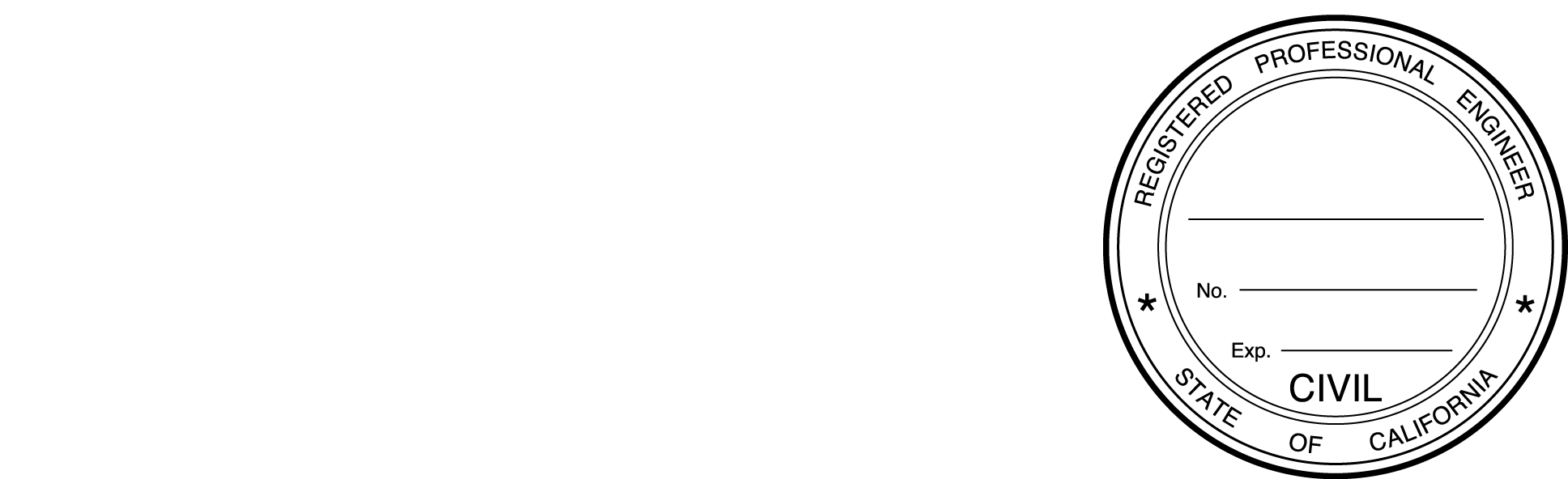 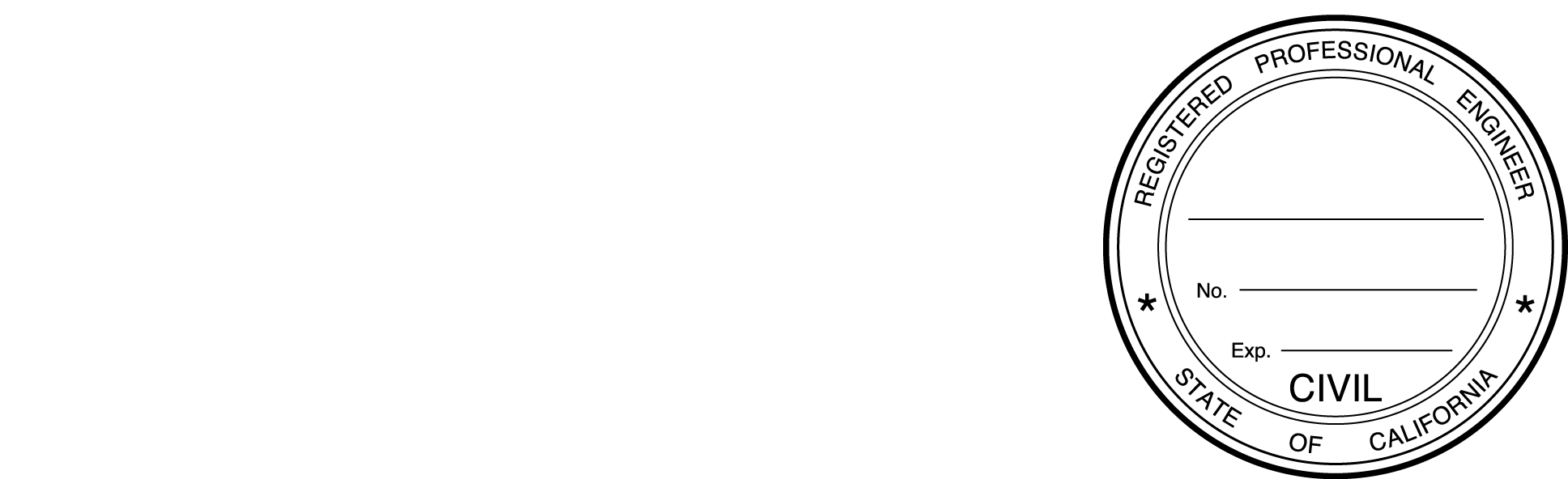 Table of ContentsAs needed, include a table of contents with the topics from the body of the report.1.	INTRODUCTION, WORK DESCRIPTION AND SUMMARY TABLEProject Description:Describe the proposed project and include the category of relinquishment (Legislative Enactment, Superseded by Relocation, Collateral Facility, Park-and-Ride Lot, Nonmotorized Transportation Facility)Modify the table as needed to summarize the most pertinent aspects of the relinquishment.*Delete row if not applicable2.	Purpose and NEEDPurpose:State the purpose of the project.Need:State the need of the project.3.	RECOMMENDATIONState the recommendation.4.	RISK SUMMARYDiscuss the most pertinent risks and the risk response from the risk register.  Refer to attachment as needed.5.	BACKGROUNDDiscuss background.6.	EXISTING FACILITY CONDITIONDiscuss applicable project-specific topics for the existing conditions; for relinquishment projects with no proposed construction improvements, the items marked with “**” should only be included when there are relevant issues associated with the topic.  The complete list of topics includes:Corridor Geometric Information and Condition plus Topical AttributesRight-of-wayEarth retaining systemsUtilities**Landscape**Landscape irrigation facilities**Traffic signals**Lights**Traffic volumes**Traffic collisions**Pedestrian facilitiesBicycle facilitiesRailroadsOthersRoadway Geometric InformationTraveled wayShouldersMedianOthersStructure Geometric InformationBridge lengthWidth between curbsOthers7.	ALTERNATIVESIdentify and describe the alternative(s).Build AlternativeAlternative 1 - RelinquishmentNo Build Alternative (no relinquishment)Discuss the consequences of the No Build Alternative.Relinquishment Projects that Propose ConstructionDiscuss project-specific topics for the Build alternatives; the complete list of topics includes:Proposed engineering featuresDesign standards and deviations from design standards (Highway Design Manual, Tables 82.1A and 82.1B)For projects with multiple build alternatives—include the design standards risk assessment table for the alternatives with proposed nonstandard design features.The project engineer lists the standards for each alternative.  The appropriate approval authority (as designated in Chapter 21 – Design Standard Decisions, Article 3 “Policies”) provides the probability rating, justification, and language to summarize their understanding of the design standards risk assessment.  The table and summary must be included in this report.Interim featuresHigh-occupancy vehicle lanesRamp meteringCalifornia Highway Patrol (CHP) enforcement activitiesHighway planting and irrigationErosion controlRoadside design and managementNoise barriersEarth retaining systemsContext-sensitive-solutionsComplete-streetsPedestrian facilitiesBicycle facilitiesTransit facilitiesPark-and-ride facilitiesTraffic analysisCurrent construction and right-of-way cost estimatesOther topics as needed8.	Life-Cycle Cost AnalysisDiscuss life-cycle cost analysis.  Refer to attachment as needed.Legislative Enactment RelinquishmentsFor legislative enactment relinquishments, modify the “Life-Cycle Cost Analysis” section name to “Life-Cycle Cost Analysis and Benefit-Cost Analysis.”For no cost and for financial contribution only legislative enactment relinquishments, state that a life-cycle cost analysis is not applicable and discuss the benefit-cost analysis.For capital project legislative enactment relinquishments, discuss the life-cycle cost analysis and the benefit-cost analysis.9.	ENVIRONMENTAL COMPLIANCEIndicate what was completed for this report and what is anticipated.  Discuss environmental issues.  Refer to attachment as needed.10.	Right-of-WayDiscuss right-of-way issues.  Refer to attachment as needed.11.	StormwaterIndicate what was completed for this report and what is anticipated.  Discuss stormwater issues.  Refer to attachment as needed.12.	TraNSPORTATION Management PlanDiscuss transportation management plan issues.  Refer to attachment as needed.13.	ADDITIONAL ConsiderationsDiscuss applicable project-specific topics for the relinquishment alternative; the complete list of topics includes:Complete-streetsMaintenance and worker safetyContaminated material including regulated, designated and hazardous wasteMaterial and/or disposal siteSalvaging and recycling of hardware and other non-renewable resourcesRecycled materialsResource conservationValue analysisAir quality conformityEnvironmental Justice (Title VI considerations)Noise abatement decision reportPublic hearing processRoute adoptions, freeway agreements, relinquishments & modification of access controlReport on feasibility of providing access to navigable riversPublic boat rampsFloodplain issuesConstructability issuesConstruction stagingAccommodation of oversize loadsGraffiti controlOther topics, as needed14.	FUNDING, PROGRAMMING AND ESTIMATEWhen there is no cost for the relinquishment, fill in this section with “Not applicable.”When the relinquishment is financial contribution only, use the benefit-cost analysis for the cost estimate rather than a construction cost estimate.FundingDiscuss the project funding and include one of these statements:It has been determined that this project is eligible for Federal-aid funding.OrIt has been determined that this project is not eligible for Federal-aid funding.ProgrammingIf the project is already programmed, include the programmed data for comparison and discuss how the proposed estimates compare to the current programmed amounts.Complete the table for each funding source.  Consult with the project manager to determine the fiscal funding year, the escalated estimates, and the escalation rates.  Enter funding source, estimates, adjust fiscal year designations as needed, and state any key assumptions including the escalation rates used.State the support cost ratio.  Consult with the project manager to determine the support cost ratio.The support cost ratio is ##.## %.EstimateDiscuss significant aspects of the construction estimate.  Refer to attachment as needed.15.	DELIVERY SCHEDULEAll Relinquishment ProjectsProvide the dates, with explanation as needed, for:Project StartRelinquishment Approval ReportRelinquishment AgreementFederal Highway Administration (FHWA) Approval (when applicable)Right-of-Way MappingCalifornia Transportation Commission (CTC) MeetingRelinquishment Projects that Propose ConstructionThe Milestone Designation column may be deleted when all the milestone dates are in the future.  Delete rows as needed:M030 is only required when there is an EIR environmental documentM035 is only required when there is an EIS environmental documentM120 is only required if there is a draft environmental document that will be released to the publicM215 is only required if there are structures involvedM377 is not required, but optionalM378 is not required, but optional if there are structures involvedM480 is not required, but optional16.	EXTERNAL AGENCY COORDINATIONFederal Highway Administration (FHWA)Discuss project actions, as appropriate, assumed by Caltrans and any coordination with the FHWA for review and approval of project actions.The project requires the following coordination:The following is a list of common entities that Caltrans coordinates with on projects, delete and add to the list as appropriate.US Army Corps of EngineersDepartment of Army Permit for:Clean Water Act Section 404Rivers and Harbors Act of 1899 Section 9Rivers and Harbors Act of 1899 Section 10General Permits (Regional Permit, Nationwide Permit or Programmatic Permit)Standard Permits (Individual Permit or Letter of Permission)Section 9 PermitUnited States Coast GuardRivers and Harbors Act of 1899 Section 9Bridge PermitCalifornia Department of Fish and WildlifeCalifornia Fish and Game Code Section1602Lake or Streambed Alteration AgreementCalifornia Coastal Commission and/or Local Coastal ProgramCalifornia Public Resources Code Division 20 (California Coastal Act)Coastal Development PermitCalifornia State Lands CommissionCalifornia Public Resources Code Division 6PermitCentral Valley Flood Protection BoardCalifornia Water Code Division 5, Part 4Encroachment PermitRegional Water Quality Control BoardClean Water Act Section 401Water Quality CertificationSan Francisco Bay Conservation and Development CommissionCalifornia Government Code Title 7.2California Public Resources Code Division 19Major Permit, Administrative Permit, or Regionwide PermitLocal AgencyCooperative Agreements with 	Local AgencyAgreements with 	RailroadsRailroad Agreement for at-grade or separated-grade crossingsOtherSpecify	17.	PROJECT REVIEWSThe template includes a list of possible reviews.  Modify the list to reflect district review procedures.  Include “Completed,” or the reviewer’s name with the review completion date, or “Not applicable.”  Depending on the project aspects and phase, some reviews are mandatory.Scoping team field review 		Date 	List participants of the scoping team field review.Safety field review 		Date 	List participants of the safety field review.District Program Advisor 	Enter Name	Date 	Headquarters SHOPP Program Advisor 	Enter Name	Date 	District Maintenance 	Enter Name	Date 	Headquarters Project Delivery Coordinator Enter Name	Date 	Project Manager 	Enter Name	Date 	FHWA 	Enter Name	Date 	District Safety Review 		Date 	Constructability Review 		Date 	Other 		Date 	18.	PROJECT PERSONNELList the project personnel, such as:Name, Title	Phone #19.	ATTACHMENTS (Number of Pages)List attachments with the number of pages, such as:Location map (1)Storm Water Data Report-signed cover sheet (1)Insert a vicinity map, showing:Project limitsTopographical features listed in reportNorth arrowProject LimitsDistrict-County-Routebegin post mile/end post mileDistrict-County-Routebegin post mile/end post mileNumber of Alternatives*Current Cost Estimate:Escalated Cost Estimate:Capital Outlay Support*Capital Outlay Construction*Capital Outlay Right-of-Way*Funding Source*Enter program code(s)Enter program code(s)Funding Year*Type of Facility#-lane conventional highway, expressway, freeway#-lane conventional highway, expressway, freewayNumber of StructuresSHOPP Project Output*Environmental Determination or DocumentLegal DescriptionSee the Plans Preparation Manual Section 2-2.2 heading “Title Sheet Project Descriptions”See the Plans Preparation Manual Section 2-2.2 heading “Title Sheet Project Descriptions”Project Development CategorySee PDPM Chapter 8, Section 5See PDPM Chapter 8, Section 5Design Standards Risk AssessmentDesign Standards Risk AssessmentDesign Standards Risk AssessmentDesign Standards Risk AssessmentAlternativeDesign Standard from Highway Design Manual Tables 82.1A & 82.1BProbability of Nonstandard Design Feature Approval (None, Low, Medium, High,)Justification for Probability RatingFund SourceFiscal Year EstimateFiscal Year EstimateFiscal Year EstimateFiscal Year EstimateFiscal Year EstimateFiscal Year EstimateFiscal Year EstimateFiscal Year EstimateFiscal Year Estimate20.XX.###.###Prior14/1515/1616/1717/1818/1919/20FutureTotalComponentIn thousands of dollars ($1,000)In thousands of dollars ($1,000)In thousands of dollars ($1,000)In thousands of dollars ($1,000)In thousands of dollars ($1,000)In thousands of dollars ($1,000)In thousands of dollars ($1,000)In thousands of dollars ($1,000)In thousands of dollars ($1,000)PA&ED SupportPS&E SupportRight-of-Way SupportConstruction SupportRight-of-WayConstructionTotalProject MilestonesProject MilestonesMilestone Date(Month/Day/Year)Milestone Designation (Target/Actual)PROGRAM PROJECTM015BEGIN ENVIRONMENTALM020NOTICE OF PREPARATION (NOP)M030NOTICE OF INTENT (NOI)M035CIRCULATE DPR & DED EXTERNALLYM120PA & EDM200BEGIN STRUCTUREM215PS&E TO DOEM377DRAFT STRUCTURES PS&EM378PROJECT PS&EM380RIGHT OF WAY CERTIFICATIONM410READY TO LISTM460HEADQUARTERS ADVERTISEM480AWARDM495APPROVE CONTRACTM500CONTRACT ACCEPTANCEM600END PROJECT EXPENDITURESM800FINAL PROJECT CLOSEOUTM900